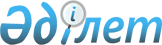 Қазақстан Республикасы Yкiметiнiң 2002 жылғы 21 тамыздағы N 932 және 2003 жылғы 30 желтоқсандағы N 1355 қаулыларына өзгерiстер мен толықтырулар енгiзу туралыҚазақстан Республикасы Үкіметінің 2005 жылғы 18 қазандағы N 1044 Қаулысы.
      Қазақстан Республикасының Үкiметi  ҚАУЛЫ ЕТЕДI : 
      1. Қазақстан Республикасы Үкiметiнiң кейбiр шешiмдерiне мынадай өзгерiстер мен толықтырулар енгiзiлсiн: 
      1) Күші жойылды - ҚР Үкіметінің 04.10.2023 № 860 (алғашқы ресми жарияланған күнінен бастап қолданысқа енгізіледі) қаулысымен.


      2) "Байланыс және хабар тарату ұлттық геостационарлық спутнигiн жасау және ұшырудың кейбiр мәселелерi" туралы Қазақстан Республикасы Үкiметiнiң 2003 жылғы 30 желтоқсандағы N 1355  қаулысында : 
      мынадай мазмұндағы 2-1-тармақпен толықтырылсын: 
      "2-1. Қоғам мыналарды ұйымдастыру жөнiндегi уәкілетті ұйым болып белгiленсiн: 
      1) ұлттық ғарыштық байланыс және хабар тарату аппараттарын және олардың ұшуын жерден басқару кешенiн пайдалану; 
      2) электр магниттік үйлесімділікті есептеудi жүргiзудi қоса алғанда, азаматтық мақсаттағы радиоэлектронды құралдар мен жоғары жиілікті құрылғылардың электр магниттiк үйлесiмдiлiгiн қамтамасыз ету."; 
      3-тармақта: 
      бiрiншi абзац мынадай редакцияда жазылсын: 
      "Мыналар қоғам қызметiнiң негiзгi түрлерi болып белгіленсiн" деген сөздер "Жүктелген өкiлеттiктердi iске асыру үшiн Қоғам мынадай қызметтi жүзеге асырады" деген сөздермен ауыстырылсын; 
      мынадай мазмұндағы 5) тармақшамен толықтырылсын: 
      "5) халықаралық шарттар негізiнде байланыс мәселелерi бойынша халықаралық қызметтi жүзеге асыруға қатысу"; 
      8-тармақта: 
      "Қазақстан Республикасының Экономика және бюджеттiк жоспарлау министрлігі" деген сөздерден кейiн ", Қазақстан Республикасы Индустрия және сауда министрлiгi" деген сөздермен толықтырылсын; 
      екiншi абзацтағы "Қазақстан Республикасының Ақпарат министрлігі" деген сөздер "Қазақстан Республикасы Мәдениет, ақпарат және спорт министрлiгi" деген сөздермен ауыстырылсын; 
      мынадай мазмұндағы абзацпен толықтырылсын: 
      "Қазсат" акционерлiк қоғамы мен Жеткiзушi арасындағы Келiсiм-шарт бойынша мiндеттемелер аяқталғаннан кейiн ұлттық геостационарлық байланыс және хабар тарату спутнигін, бiрге жүретiн ғарыштық аппараттарды жерден басқару кешенiн және байланыс мониторингi жүйесiн иелену және пайдалану құқығын Қоғамға берудi"; 
      10-тармақта: 
      "Қазақстан Республикасының Ақпараттандыру және байланыс жөнiндегi агенттігі," деген сөздерден кейiн "Қазақстан Республикасы Индустрия және сауда министрлiгi," деген сөздермен толықтырылсын; 
      "Қазақстан Республикасының Көлiк және коммуникациялар министрлiгi" деген сөздер "Қазақстан Республикасы Білiм және ғылым министрлігі" деген сөздермен ауыстырылсын.
      Ескерту. 1-тармаққа өзгеріс енгізілді - ҚР Үкіметінің 04.10.2023 № 860 (алғашқы ресми жарияланған күнінен бастап қолданысқа енгізіледі) қаулысымен.


      2. Осы қаулы қол қойылған күнiнен бастап қолданысқа енгізіледi. 
					© 2012. Қазақстан Республикасы Әділет министрлігінің «Қазақстан Республикасының Заңнама және құқықтық ақпарат институты» ШЖҚ РМК
				
Қазақстан Республикасының  
Премьер-Министрі  